Příloha č. 1záměrunázev	typ papíru	gramáž papíru	barevnost	formát I rozměry	počet stran	vazba	Cena bez DPH za kus pfi tisku nákladu:1ks	10ks	SOks	lOOics	300ks	SOOks700kslOOOksAnalýzaBanner PVC č. 1                                                                        mat                                                                                                                                              4/0Banner PVC č. 2                                                                                                 mat                                                                                                                                                      4/0Banner PVC č. 3                                                                                                 matBrožura č. 1Brožura č. 2Brožura č. 3Brožura č. 4 Brožura č. S Brožura  č. 6220 + 4	V2		X	561,00	279,13	236,50	168,30	121,25	101,42	73,81Brožura č. 7Brožura č. 8Brožura č. 9Brožura č. 10Brožura č. 11Brožura č. 12Brožura č. 13Brožura č. 14Brožura č. 15Brožura č. 16Brožura č. 17 Papírový přebal na br Brožura č. 18Brožura č. 19Brožura č. 20Brožura č. 21Brožura  č. 22Brožura č. 23Brožura č. 24Brožura  č. 25Brožura  č. 26Brožura  č. 27matná křída s matným laminem	Viprint	350g	7Sg	2/2 (k+ Pantone	4/4	170X240mm	216 +4	V2-PURBrožura č. 28                                                                                                                                                                                                                                413 U)Brožura č. 29                                                              matná křída s matným laminem                   ofset                    350g        80g                  4/4                        4/4                                     A3                                      48 + 4                              V2 Brožura č. 30                                                              matná křída s matným laminem                   ofset                    350g        80g                  4/4                        4/4                                      A3                                       72 +4                              V2 Brožura č. 31                                                              matná křída s matným laminem                   ofset                    350g        80g                  4/4                         4/4                                      A3                                      96 +4                              V2 Brožura č. 32                                                              matná křída s matným laminem                   ofset                    350g        80g                  4/4                        4/4                                     A3                                      160 + 4                             V2 Brožura č. 33                                                                         matná křída s matným laminem                   ofset                    350g        80g                  4/4                        4/4                                      A3                                      300 + 4Brožura č. 34matná křída s matným laminem	ofset	350g	80g	4/4	4/4	A4	48 +4	V2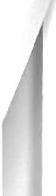 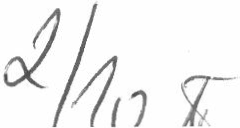 Munken LynXBrožura č. 3S	Munken LynX	300g	150g5/5 (CMYK + 12/2 ( 1Pantone +	Pantonelk)	5/5 (CMYK + 1377,96	352,1S	312,40	273,90Brožura č. 36Hello sil k	Pantone)ofset	ofset	300g	120g	4/4	4/4	A4	4S + 4	V2	X	X	X	17S,S3	146,47	134,S5	125,76	120,02Brožura č. 37	Munken LynX	Munken LynX	300g	150g2/2 ( 1Pantone +    5/5 (CMYK + 1A4	106 + 4	VS ·bez desek (otevřená	X	X	X	672,5S	307,07	269,09k)	Pantone)	vazba)	633,91	370,6SBrožura č. 38Brožura č. 39Brožura č. 40V2	X	X	301,05	2Sl,OO	264,00	23S,39	230,26	223,73 V2	X	X	316,05	2S7,90	26S,05	244,6S	236,Sl	230,35VS- bez desek (otevřená	X	X	657,59	634,S2	494,15	355,30	327,43	273,16ofset	ofset	300g	120g	4/4	4/4	A4	vazba)	X	X	64,60	5S,62	52,37	49,6S	42,60Brožura č. 41	24 +4	54,09Brožura č. 42	ofset	ofset	300g	120g	4/4	4/4	A4	72 +4	V2	X	X	252,44	231,11	211,01	194,70	115,65	102,91Brožura č. 43	ofset	ofset	300g	120g	4/4	4/4	A4	96 +4	V2	X	X	371,SO	2Sl,67	264,00	20S,22	149,S5	117,99Brožura č. 44	ofset	ofset	300g	120g	4/4	4/4	A4	24 +4	Vl	X	X	100,10	S6,90	75,27	61,Sl	47,56	36,SSBrožura č. 4S Brožura č. 46Brožura č. 48ofset                                         ofset                      300g        120g                  4/4                           4/4                                         A4                                         4S + 4                                 Vl                                X                    X               151,03         135,47        119,32        113,25         S6,90          67,36 ofset                                        ofset                     300g        120g                  4/4                           4/4                                        A4                                       72 + 4                                 V2                                X                    X               221,9S          1S5,57        172,S9        170,23        143,00        103,37 ofset                                             ofset                     300g        120g                  4/4                           4/4                                         A4                                       96 + 4                                 V2                                X                     X               26S,1S         234,74        209,00         199,32        153,59        119,715+5 (CMYK+l	5+5 (CMYK+lBrožura/katalog č. 1Brožura/katalog č. 2Brožura/katalog č. 3Brožura/katalog č. 4 Brožura/katalog č. SArtic vol ume highwhite           Artic vol ume highwhite     120g       120gArtic volume highwhite     Artic vol ume highwhite     120g      120g Artic vol ume highwhite     Artic vol ume highwhite     120g      120g Artic volume highwhite     Artic vol ume highwhite     120g      120g Artic vol ume highwhite           Artic vol ume highwhite     120g       120goantonel	loantonel5+5 (CMYK+l	5+5 (CMYK+loantonel	I oantonel5+5 (CMYK+l	5+5 (CMYK+lpantonel	I   oantonel5+5 (CMYK+l	5+5 (CMYK+lpantonel	Ipantone)5+5 (CMYK+l	5+5 (CMYK+l1SOX297 mm1SOX297 mm1SOX297 mm1SOX297 mm1SOX297 mm12 + 424 + 44S + 472 + 496+ 4Vl	X	X	X	216,S2	197,S9	159,36	144,S3	142,4SVl	X	X	X	314,S6	166,93	152,9S	129,70	111,36V2	X	X	X	441,31	329,24	24S,77	192,70	169,64V2	X	X	X	692,70	425,S7	32S,94	276,93	217,55V2	X	X	X	1139,60	492,05	371,92	313,6S	24S,42Brožura/katalog č. 1Brožura/katalog č. 2Brožura/katalog č. 3Brožura/katalog č. 4 Brožura/katalog č. SClV CitylightOfset	Ofset	120g	120gOfset	Ofset	120g	120gOfset	Ofset	120g	120gOfset	Ofset	120g	120gOfset	Ofset	120g	120gmat	ofset	150g1SOX297 mm	12 + 4	Vl	277,60	94,46	84,66	71,00	54,12	51,S7	42,66	39,731SOX297 mm	24 +4	Vl	29S,75	111,15	92,99	77,49	66,24	57,59	50,08	43,55180X297 mm	48+ 4	V2	346,20	333,12	271,93	233,45	174,09	164,43	156,02	148,72180X297 mm	72 + 4	V2	410,14	398,62	375,63	341,95	312,44	284,19	267,42	233,88180X297 mm	96 +4	V2	488,64	461,13	444,11	42S,67	399,52	372,42	351,29	34,121185X750mm	1	621,50	453,20	357,50	283,80	221,34	194,16	174,60	141,28Děrování pro mechaniku šanonu Děrováni pro mechaniku šanonu Dibont3 mm2 díry	X	X	9,90	7,15	X	X	X	X4 díry	X	X	19,80	14,30	X	X	X	X4/0	Bl	1	23S3,70	1127,50	X	X	X	X	X	XDL klasik	ofsetDL- skládané, 2X lom	křídaDL- skládané, SX lom	křída350g200g200g4/44/44//4DL	2	X	X	10,49	5,S2	4,49	2,23	2,08	1,80297X210mm	21omy	X	X	X	15,57	14,33	7,62	7,38	7,02594X210 mm	6	S lomů	X	X	X	45,44	25,14	19,45	16,76	16,28ForeX interier černý 5 mmForeX3 mm ForeX S mmJmenovky na dveře1/0 bílá	S80X8230 mm	1	19613,00	X	X	X	X	X	X	X4/0	Bl	1	1422,30	618,20	X	X	X	X	X	X4/0	Bl	1	1647,80	792,00	X	X	X	X	X	XAXprint čirý 0,3 mm	1/0 bílá	160Xl6 mm		429,00	73,70	34,10	X		X	X		X	X Al	1	509,30	289,30	233,20	X	168,52	X	109,13	XKappa desky	4/0Kappa desky	4/0Bl	1	579,70	331,10	X	X	X	X	X	XKapsa na plakát A4ofset	300g	4/0	po slepení A4	výsek	2200,00	269,50	76,34	58,41	49,29	45,27	39,88	33,4213Sg	305X310+170mm hřbet	1	12S8,35	1171,34	1014,86	967,70	X	X	X	XKartány- pro 2 ks šanonu, 2 mm lepenka	4/0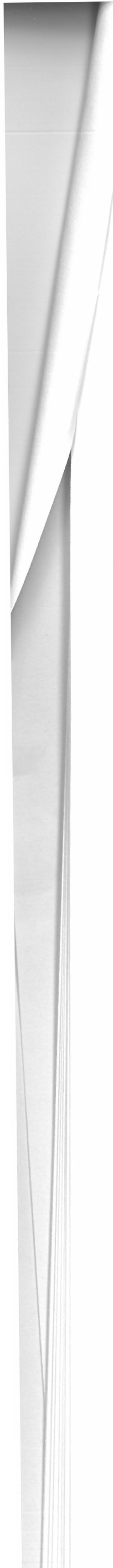 135g	420X297X170mm	1	1568,60	1508,10	1386,00	1309,00	X	X	X	XKartán A3	4/0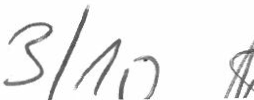 Kartány	mat křída křída+ matné lamino	13Sg4/020SX210+60mm hřbet	1	101S,30	9S9,20	877,80	830,soX	X	X	XKartykřída mat	300g	4/4	180X297 mm	2	4 díry do šanonu	660,00	82,SO	28,16	20,68	13,31	12,31	11,77	11,4SKomplimentka č. 1	ofset	300g	1/1 K	210X99mm	2	X	X	4,41	3,69	3,16	2,43	2,11	1,88ofset	300g	2/1 (1 pantone  + 	2Komplimentka č. 2	k/ 1oantone)	210X99mmX	X	6,31	S,494,S9	3,84	3,SO	3,26Leták skládaný A3- 3 lomy (viz. mapa)	ofset	200g	4/4	AS	31omy	330,00	112,64	79,68	72,27Leták skládaný A2- 3 lomy (viz . mapa)	ofset	200g	4/4	A4	31omy	38S,OO	161,70	136,S8	120,07S8,70	S1,93108,30	100,9S36,SO	32,4787,19	77,13Leták skládaný- 4 lomy (harmonika)	ofset	200g	4/4	140X210 mm	41omy	X	X	X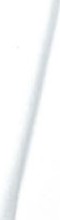 X	S9,62	S1,36	4S,33	43,30Letáky A4 Letáky A4Letáky ASkřída lesk	1S0gkřída lesk	1S0gkřída lesk	200g4/04/44/0297X210mm	1	X	X	9,S4	S,90297X210mm	2	X	X	11,61	6,79148X210mm	1	X	X	9,15	4,514,64	2,97	2,76S,69	3,36	3,202,34	1,94	1,662,602,931,17Letáky ASkřída lesk	200g4/4148X210mm	2	X	X	10,40	S,684,37	2,402,19	1,7SLetáky ASrecyklovaný ofset	2SOg	2	407,00	58,30	21,34	13,48	7,1S	S,96	S,30	4,921/1148X210mmLetáky AS - 1lom	recyklovaný ofset	2SOg1/1	I rozložený formát 297 X 210 mm4	11om	633,60Letáky AS	recyklovaný ofset	250g	4/4		148X210mm	2	S62,10 148X210mmLetáky AS - 1lom	recyklovaný ofset	2SOg4/4	(rozloženÝ formát 297 X 210 mm4	11om	717,20Leták skládaný (oltář)	ofset	200g	4/41SOX150 mm	X(4SO X 150 mm rozložemí\	2 1omyMetodické  materiály  č. 1		ofset		ofset	2SOg	100g	4/4	4/4			200X300mm			96 + 4	V2		X Metodické  materiály  č. 2		ofset		ofset	2SOg	100g	4/4	4/4			200X300mm			160 + 4	V2		X Metodické  materiály  č. 3		ofset		ofset	250g	100g	4/4	4/4			200X300mm			130+4	V2	1903,00 Metodické  materiály  č. 4		ofset		ofset	250g	100g	4/4	4/4			200X300mm			200 + 4	V2		X Metodické materiály č.S	Munken LynX	Munken LynX	300g	100g	4/4	4/4		112X220mm(625X220mm)	496+ 12(4klopy)	V4		X Metodické materiály č.6	Munken LynX	Munken LynX	300g	100g	4/4	4/4	240X340mm (940 mm X 340 mm)		280+8(2klopy)	V4		X Metodické  materiály A4 č. 4		ofset		ofset	250g	100g	4/4	4/4			297X210mm			96 + 4	V2		X Metodické materiály A4 č. s		ofset		ofset	250g	100g	4/4	4/4			297X210mm			160 + 4	V2		X Metodické materiály A4 č. 6		ofset		ofset	2SOg	100g	4/4	4/4			297X210mm			200 + 4	V2		X Metodické materiály A3 č. 7		ofset		ofset	250g	100g	4/4	4/4			420X297mm			96  +4	V2		X Metodické materiály A3 č. 8		ofset		ofset	250g	100g	4/4	4/4			420X297mm			160 + 4	V2		X Metodické  materiály A3 č. 9		ofset		ofset	2SOg	100g	4/4	4/4			420X297mm			200 + 4	V2		X Obálka es		ofset			80g		1/0 K				229X162mm				1		21S,60Obálka C4	ofset	80g	1/0 K	324X229mm	1	243,10Obálka DL	ofset		80g		1/0 K			220X110mm		1		182,60 Papírový  přebal  skládaný (3 sklady)		ofset		300g		4/4	čistý formát A4 (630X297mm)	6	oltář	330,00Plakáty AO	křída mat	200gPlakáty Al	křída mat	200gPlakáty A2	křída mat	200g4/04/04/0841 X 1188mm	1	4S2,10594X841mm	1	214,SOA2	1	106,70Plakát A2 skládaný- 2 X lom	novinový papír	4/4	A4	8	21omy	258,SOPlakáty A3	křída mat	200g	4/4	A3	2	16S,OOPlakát A3 skládaný - 2 X lom	ofset	100g5/5 plus (CMYK	AS+  1pantone)8	21omy	XPlakát A3	ofset	135 g	4/0	A3	132,00Plakát A3	křída	135 g	4/0	A3	137,50Plakát A4	ofset	190g	4/4	A4	79,20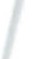 Plakát A4 skládaný- 1X křížový lom	ofset	100g5/5 plus (CMYK+ 1pantonel	A64	1křížový lom	XX	X	124,17	64,22	52,23	40,81	29,50Plakát A4ofset	135 g	4/0	A4	95,70	59,40	17,93	10,565,59	4,634,11	3,20Plakát  METRO	ofset	200 g	4/0	490 x 490 mm	110,00	103,00	73,95	51,45	39,83	X	X	XPohledpohlednicový karton	300g	4/1 (CMYK/K)	A6	2	132,00	25,30	7,38	4,20	2,98	1,55	1,50	1,22Poštovní etiketa (samolepka)	Duro+ papír mat	80g	1/0 K	120X120mm	1	X	X	X	X	X	2,66	2,35	2,12Potisk překližka březová multipleX 12 mm interier	1/0 K	1050 X 2000 mm	1	2175,80	2175,80	X	X	X	X	X	XPotisk   eXterier  bednící  překližka  18 mm			1/0 K	2500X1050	1	2662,00	2662,00		X	X	X		X		X	X Pracovní listy č. 1	ofset	250g	4/4	180X297mm	2	725,00	73,70	16,00	9,23	5,73	5,07	4,69	4,49Pracovní listyč.2	ofset	250g	4/4	180X297mm	4	11om	1100,00	113,30	26,44	17,65	11,37	10,21	9,48	0,08Překližka březová multipleX 12 mm interier- materiál	1	1045,00	1045,00	X	X	X	X	X	XPřekližka  bednící  18 mm eXterier-  materiál					1	1243,00	1243,00		X		X	X		X		X	X Prezentační desky s klopami	křída mat  s matným laminem	300g	4/4	A4 (rozložený formát 518X313mm)	4	1570,00	722,5	198,58	90,23	51,98	44,32	41,04	36,54Prezentační desky s klopami	Black- europapier	350g	1/0 bílá	A4 (rozložený formát 518X313mm)	427,90	269,50	215,60	184,80	122,93	92,19	82,31	63,38Rollup bez mechaniky	banner	4/0	800X2000mm	1	880,00	550,00	X	X	X	X	X	XRollup vč. mechaniky	banner	4/0	800X2000mm	1	1760,00	1320,00	X	X	X	X	X	X6X lom, tvarový ořez,Rozkládací mapa/leták	matná křida + lamino mat	matná křída	300g	110g	4/4	107X78 mm (A3- rozložený formát) 	1oblé rohy  ·polomer 8450	248,93	112,34	77,88	58,70	42,50	36,42	31,87Samolepky	PVC	4/0	10X10 cm	tvarový ořez	352,00	156,50	73,49	35,37	17,83	X	X	XSamolepky	PVC	4/0	50X50 cm	tvarový ořez	788	83	22,30	12,15	4,65	X	X	XSamolepky	papír	4/0	10X10 cm	tvarový ořez	484,00	183,15	78,54	43,59	22,37	X	X	XSkládačka č. 1- 1lom	ofset	300g	4/4	240X340mm	4	11om	440,00	99,00	31,42	22,95	16,67	15,54	14,74	14,22Šanony  s  mechanikou		černý  Ebeny 2mm		1/0 bílá			572 X 315 mm		2255,00	1675,30	1527,90	1197,90	X	X	X	X Šanony s klopami a mechanikou	mat  křída  křída+  matné  lamino	135g		4/0	300X300+80 mm hřbet	1	1961,30	1820,50	1470,70	1269,40	X	X	X	XIVizitky	ofset	ofset	300g	1/1K	90X55mm	2	X	X	12,14	5,92	4,14	2,12	1,89	1,78Vizitky	ofset	ofset	300g	4/4	90X55mm	2	X	X	8,29	4,27	3,05	1,24	0,98	0,83Doprava (jednotná sazba dodání na území hl. m. Prahy)	I	12Kč7kmCena celkem (součet veškerých cen z tabulky)	I	283 211,08 Kč--- ---·59 474,33 Kč 	I			342 685,40 Kč	I 	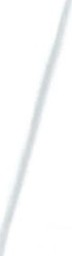 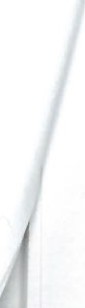 ft\	I  'V AS/1o)1ko	!Kr '